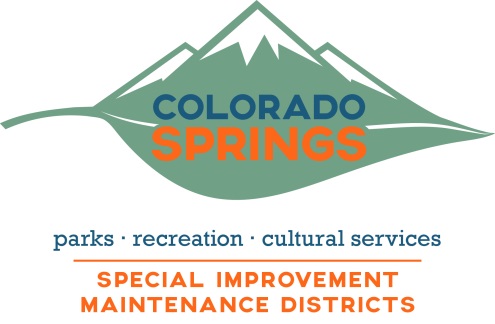 Briargate Special Improvement Maintenance District Advisory Board Meeting MinutesFranciscan Retreat Center 7740 Deer Hill Grove 80919
October 3rd, 2018   1:00 PMBoard members present: David Litzleman/Kathleen TillmanAbsent: Richard DuboseGuests: Naomi Boswell – In the process of applying for one of the vacant Briargate Board spots.Staff members present:  Eric Becker Call to Order: Meeting called to order at 1:00 p.m.
Introductions made and Naomi Boswell introduced. Approval of July Minutes: Approved by the Board.District UpdateEric provided an overview of the Period 8 Budget Report and all looked to be on track. There was discussion about the Briargate Town Hall meeting that took place on August, 13th at Library 21C. Approximately 90 Briargate residents attended. The majority of the discussion centered on the revenue shortfall situation and proposed solutions. A neighborhood-planning group was going to be developed to focus on greater community enlightenment and communication. Dissolving the SIMD and creating a new maintenance district (General Improvement District) currently seems like the most viable solution for involving the properties currently not paying into the District.Old BusinessEric reported that Phase I of Woodmen median landscape project was completed. Our own SIMD and Parks staff completed work. Funding for this project was provided through the General Fund. Phase II of the project is scheduled to be completed in 2019.Eric gave an update on staff changes taking place with the SIMD Maintenance Division.There was discussion about the removal of dead trees in the District. Eric said it would be the top priority of the SIMD staff during the winter to remove the dead trees and grind stumps.New BusinessMs. Tillman provided pictures of broken concrete on the Briargate Trail between Meadow Ridge Dr. and Research Blvd. She asked if it was the responsibility of the Briargate SIMD to maintain. Eric said he would look into it. Eric presented the Revenue and Fund Balance report and the Proposed 2019 Budget. It was noted that revenues increased by approximately 70K in 2019 budget. The increased revenues will go toward the purchase of a new mower, increased broadleaf weed control and additional fertilizer applications. Other Business: Next meeting: February 20, 2019Adjournment – Meeting adjourned approximately 2:15 PM